Projet d'arrêté modificatif (V11)de l’arrêté du 16 aout 2016 relatif à l’interdiction du commerce de l’ivoire d’éléphants et de la corne de rhinocérossur le territoire nationalDispositions relatives au commerce des objets composés de corne ou d'ivoireNature des spécimensNature des spécimensNature des spécimensNature des spécimensRégime commerce AMDocuments requisRéférence AMDéfenses brutes entières ou en morceauxCornes brutes entières ou en morceaux, poudre de corneDéfenses brutes entières ou en morceauxCornes brutes entières ou en morceaux, poudre de corneDéfenses brutes entières ou en morceauxCornes brutes entières ou en morceaux, poudre de corneDéfenses brutes entières ou en morceauxCornes brutes entières ou en morceaux, poudre de corne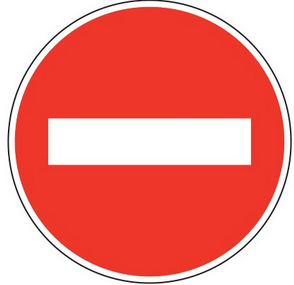 Sans objetArticle 1er,points I et IIObjetstravaillésen ivoireou corneFabricationantérieure au02/03/1947≤ 20 % d'ivoire ou de corne≤ 20 % d'ivoire ou de corneLibreAucunObjetstravaillésen ivoireou corneFabricationantérieure au02/03/1947> 20% d'ivoire ou de corne> 20% d'ivoire ou de corneSoumis à déclarationDéclaration dans base de données nationaleArticles 4, 5et 6Objetstravaillésen ivoireou corneFabricationentre le03/03/1947 etle 30/06/1975< 200 grammes d'ivoire ou de corne< 200 grammes d'ivoire ou de corneNon interditCIC (imposé parRègl. CE n° 338/97)Article 1er,point IIIObjetstravaillésen ivoireou corneFabricationentre le03/03/1947 etle 30/06/1975Touches ou tirettes instruments à claviers, sans limite de poidsTouches ou tirettes instruments à claviers, sans limite de poidsNon interditCIC (imposé parRègl. CE n° 338/97)Article 1er,point IIIObjetstravaillésen ivoireou corneFabricationentre le03/03/1947 etle 30/06/1975Archets des instruments à cordes frottéesArchets des instruments à cordes frottéesNon interditCIC (imposé parRègl. CE n° 338/97)Article 1er,point IIIObjetstravaillésen ivoireou corneFabricationentre le03/03/1947 etle 30/06/1975Commerce pour présentation au public à des fins scientifiques ou culturellesCommerce pour présentation au public à des fins scientifiques ou culturellesNon interditCIC (imposé parRègl. CE n° 338/97)Article 1er,point IIIObjetstravaillésen ivoireou corneFabricationentre le03/03/1947 etle 30/06/1975Tous autres objets qui comportent au moins 200 grammes d’ivoireTous autres objets qui comportent au moins 200 grammes d’ivoireInterdit mais dérogations possiblesCIC +dérogation L. 411-1Article 2Objetstravaillésen ivoireou corneFabricationpostérieure au30/06/1975Archets des instruments à cordes frottéesArchets des instruments à cordes frottéesNon interditCIC (imposé parRègl. CE n° 338/97)Article 1er,point IIIObjetstravaillésen ivoireou corneFabricationpostérieure au30/06/1975Commerce pour présentation au public à des fins scientifiques ou culturellesCommerce pour présentation au public à des fins scientifiques ou culturellesNon interditCIC (imposé parRègl. CE n° 338/97)Article 1er,point IIIObjetstravaillésen ivoireou corneFabricationpostérieure au30/06/1975Commerce objets neufs ivoire coutellerie ou fumeurs fabriqués avant le 18/08/2016 avec de l’ivoire antérieur au 18/01/1990Pendant 9 mois après la publication de l'AM modificatifNon interditCIC (imposé parRègl. CE n° 338/97)Article 1er,point IIIObjetstravaillésen ivoireou corneFabricationpostérieure au30/06/1975Commerce objets neufs ivoire coutellerie ou fumeurs fabriqués avant le 18/08/2016 avec de l’ivoire antérieur au 18/01/1990Après les 9 mois suivant la publication de l'AM modificatifSans objetArticle 1er,points I et IIObjetstravaillésen ivoireou corneFabricationpostérieure au30/06/1975Tous autres objets post juin 1975, dès le premier grammeTous autres objets post juin 1975, dès le premier grammeSans objetArticle 1er,points I et II